Instructions to help edit member profile(s) for a family.Note:  Only the PRIMARY CONTACT of a household can edit ALL household members.Non-Primary household members can only update themselves. All “Proposed Edits” you make will need to be approved by an Administrator.  This could take a few business days.  Please contact the office if your changes are not reflected in your profile or your household members’ profiles within a week of submitting your changes. Example Family used for these instructions: Michael (Mike) Member - Primary Contact (Husband)Mandy Member - Spouse (Wife)Matt Member - SonMissy Member - DaughterStep 1:	Locate your USERNAME and PASSWORD information Sent to you in email from church administration prior to “kickoff” Questions about this login information - please contact the church office.Step 2:   	Log into ShelbyNext for Bloomington Living Hope Lutheran Churchhttps://bloomingtonlivinghope.shelbynextchms.comStep 3:  	Complete Login Screen Your USERNAME and PASSWORD into the login page Click <LOGIN>Remember:  The Primary Contact’s User Name / Password allows editing to the entire household. 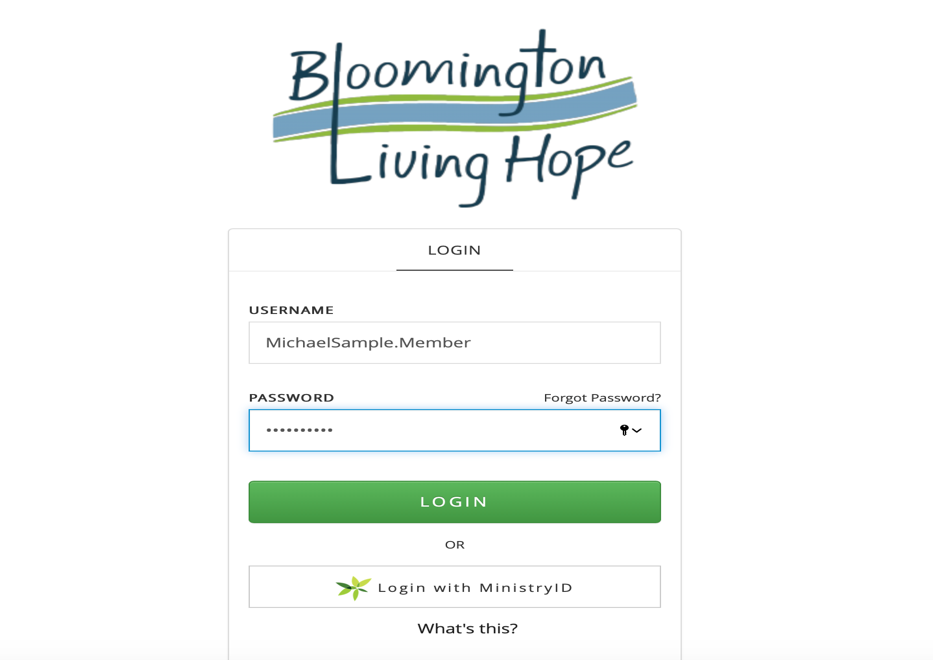 Step 4:   Review your personal Profile page(s)You will now be able to view and edit your profile.  Primary Contact can also view and edit profiles for all household members.Our sample Primary Contact is “Mike Member” Your Name will appear in the upper portion of the screen (where “Mike’s” name is showing in the below sample) Your Initials will appear in the upper right hand corner (where you see “MM” in the  below sample)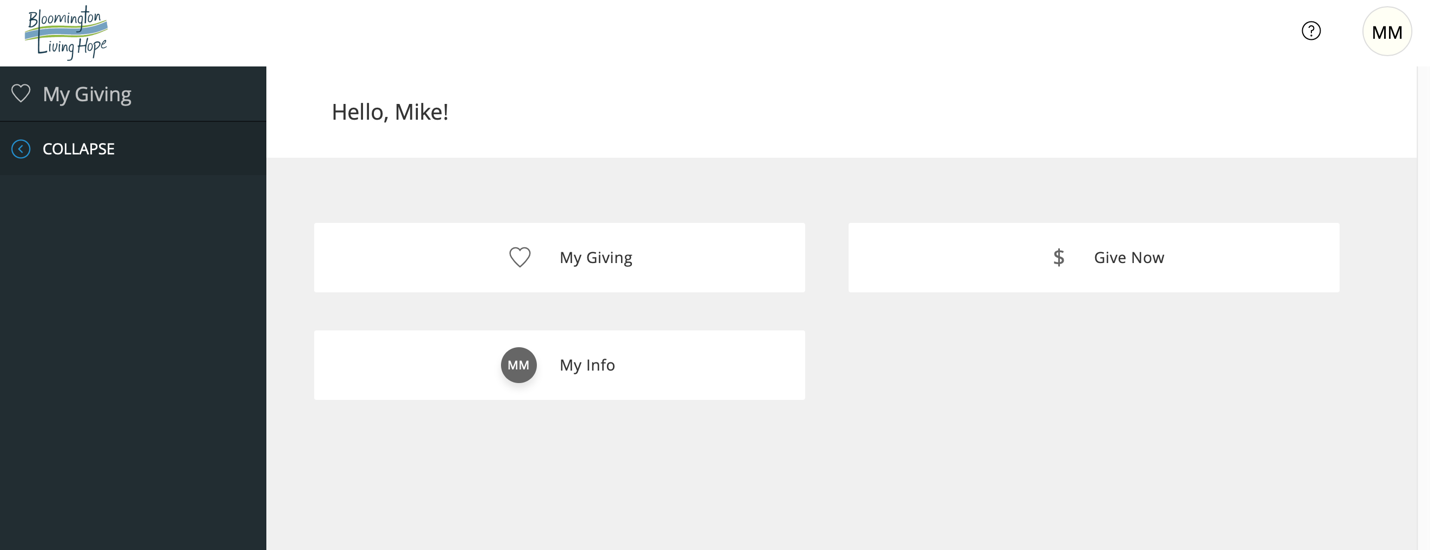 Step 5:   Access your Profile information by clicking on either profile button: “My Info” box in the main screen Your “Initial Circle” in the upper right hand corner. Step 6:  Review your own Profile details for accuracy: This is the information the church currently has for you and your family members.Please review to see where information needs to be updated.Click on the <EDIT> tab to edit your profile information 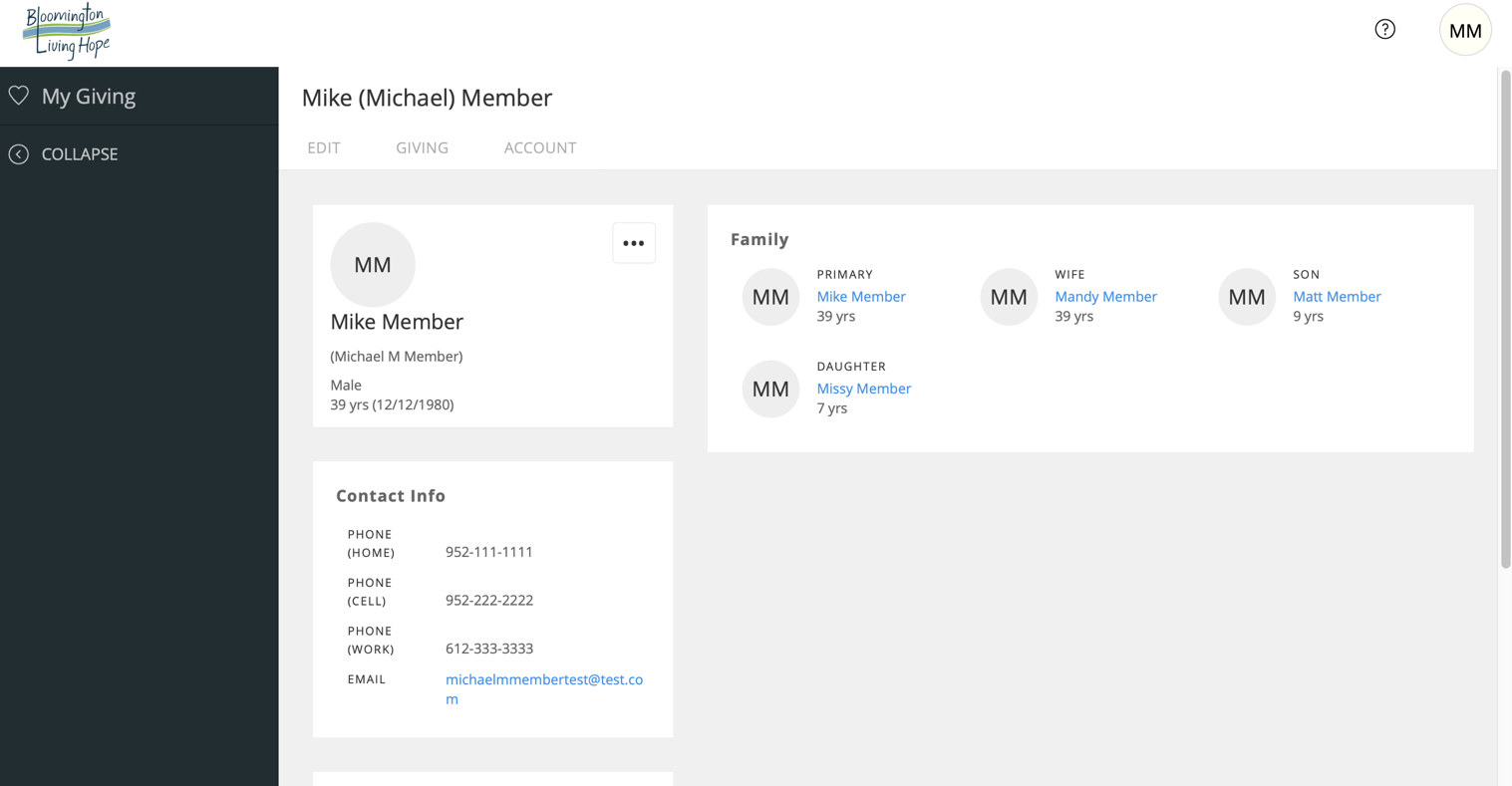 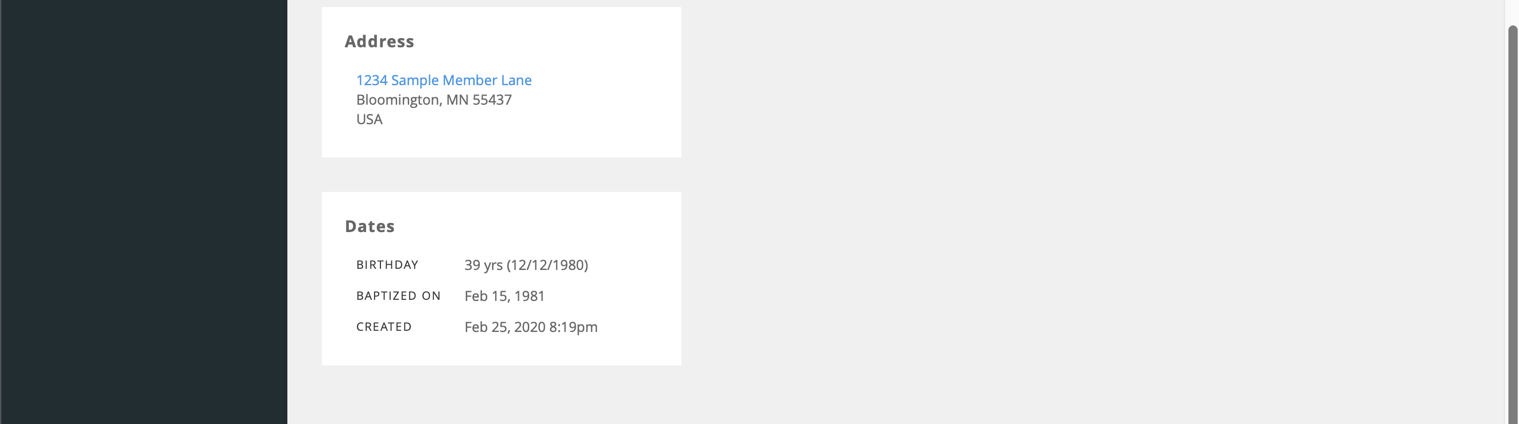 Step 7:  Edit any profile fields that need to be updated  Any field not in “grey” can be edited and saved by you You can use the scroll at the far right to scroll down the screen Select <SAVE> at the bottom of the screen to save your changes NOTE:  Any other information that cannot be edited by you, can be changed by contacting the church office. 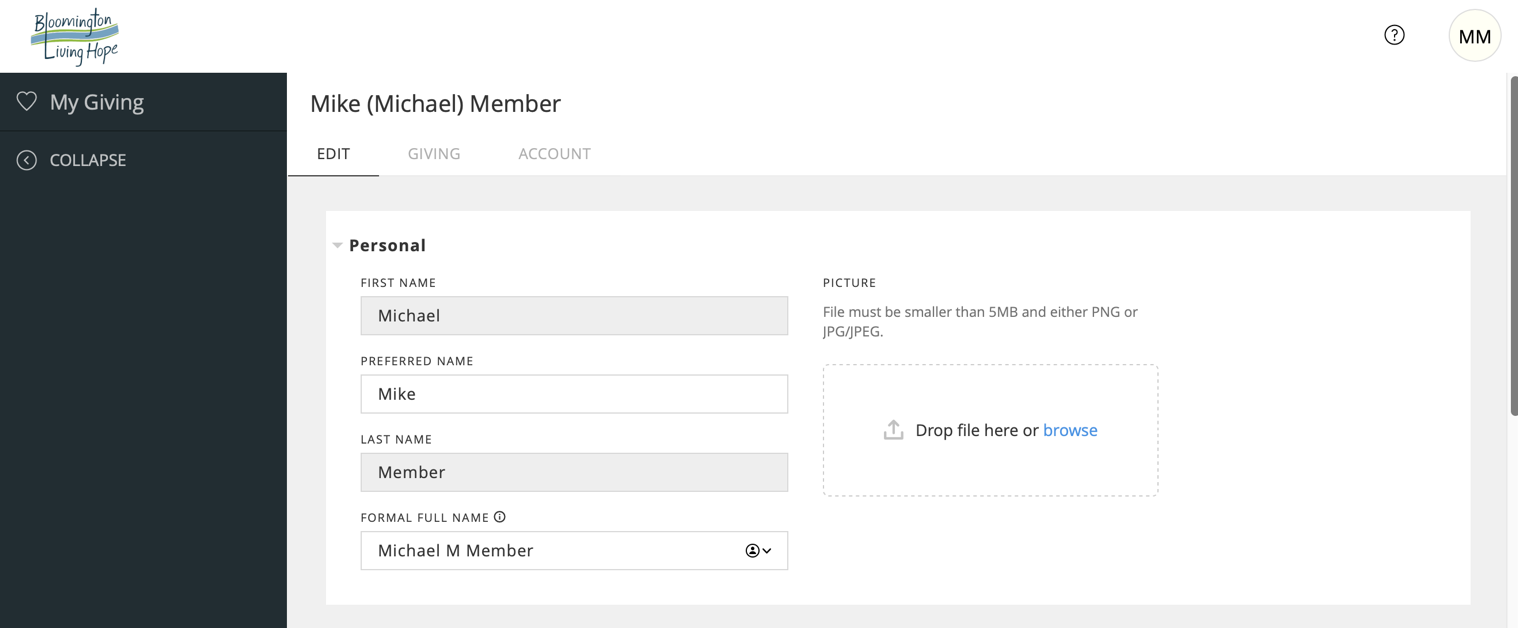 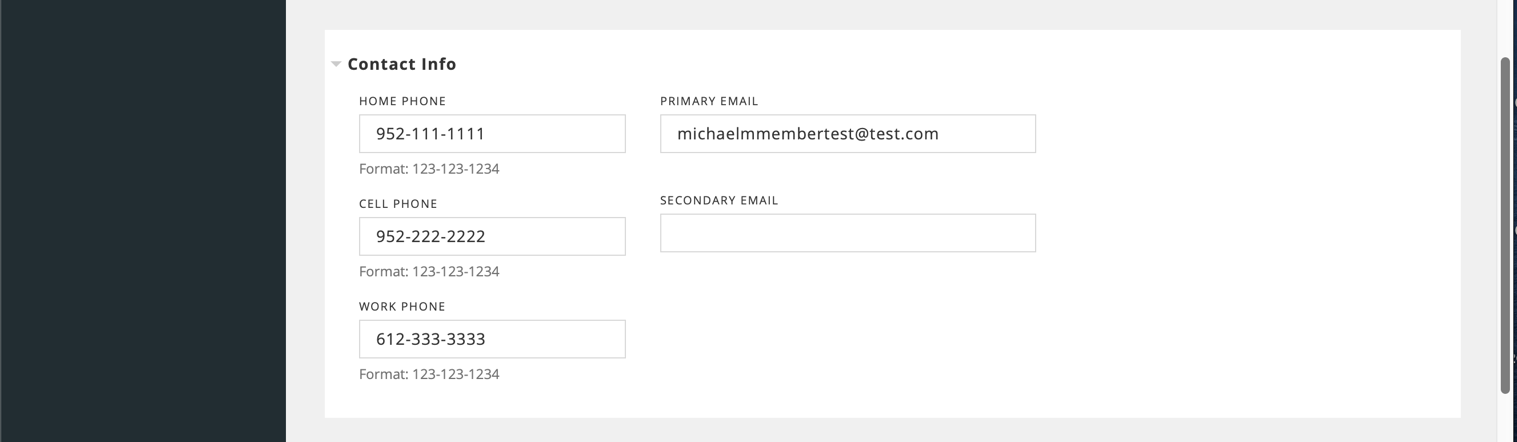 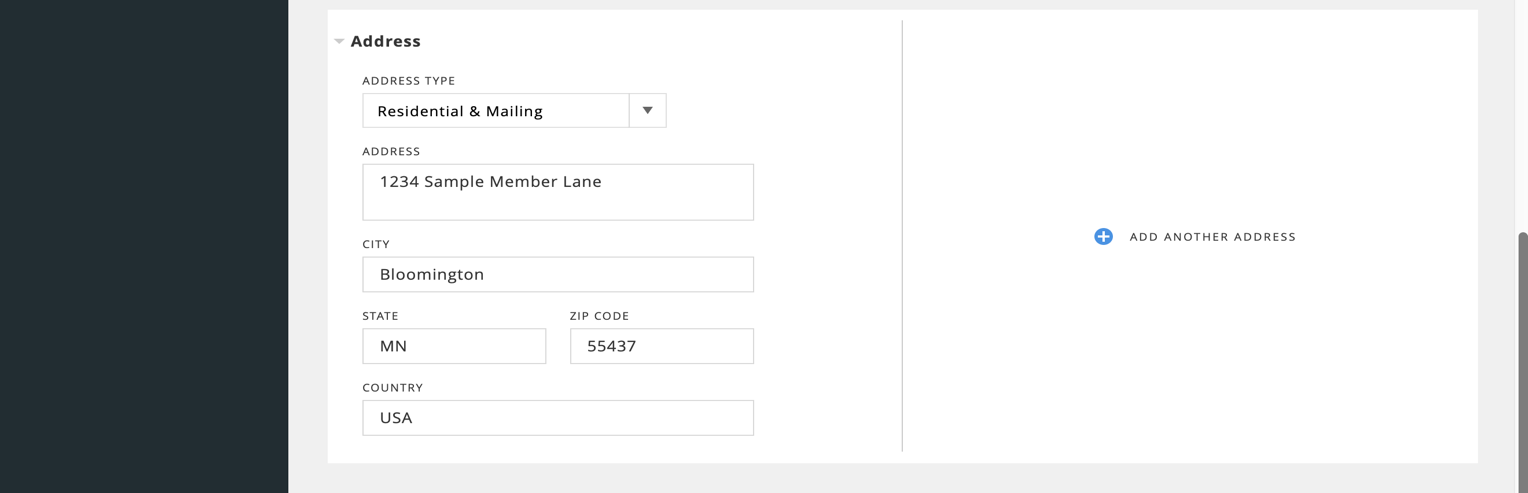 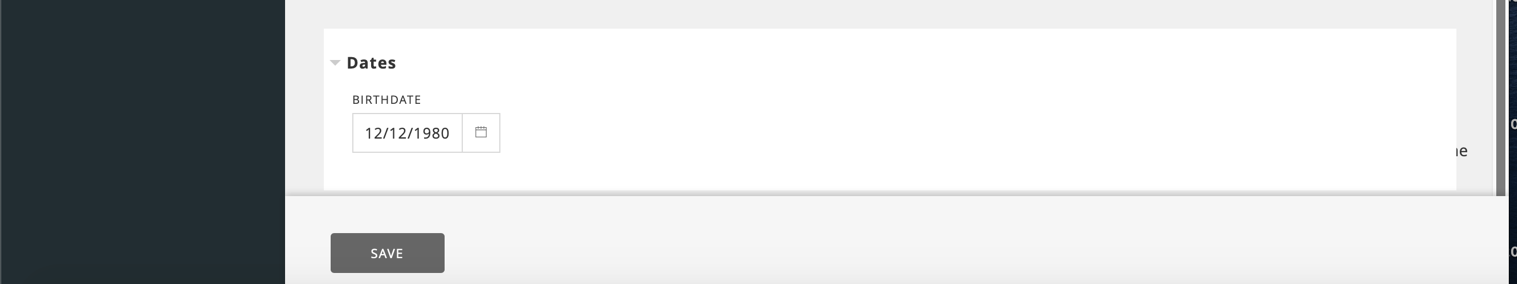 Step 8: Address and Home Phone Number changes will prompt an additional message.  This message will ask whether you want this change to apply to ALL of your household members.  If you want to apply the changes to ALL members of your family, press <UPDATE FAMILY>.Example:  Edited the Home Phone Number 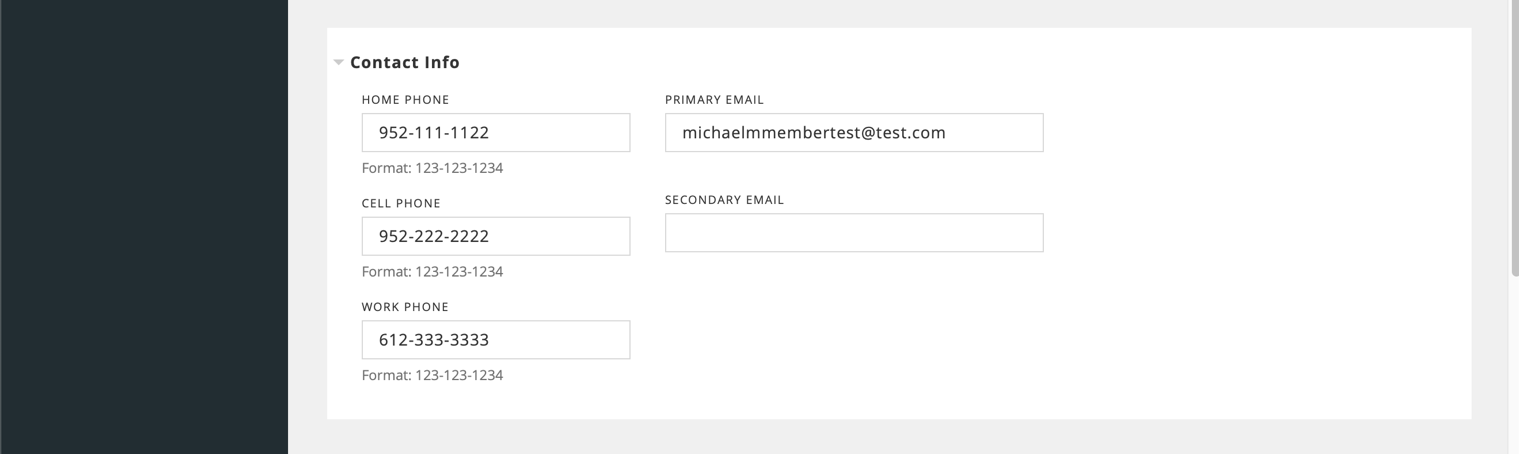 When you click <SAVE> on your edited home phone number or address, you will see the following message:   Click <UPDATE FAMILY> to apply changes to your whole household. Click <THIS RECORD ONLY> to apply changes only to your single profile.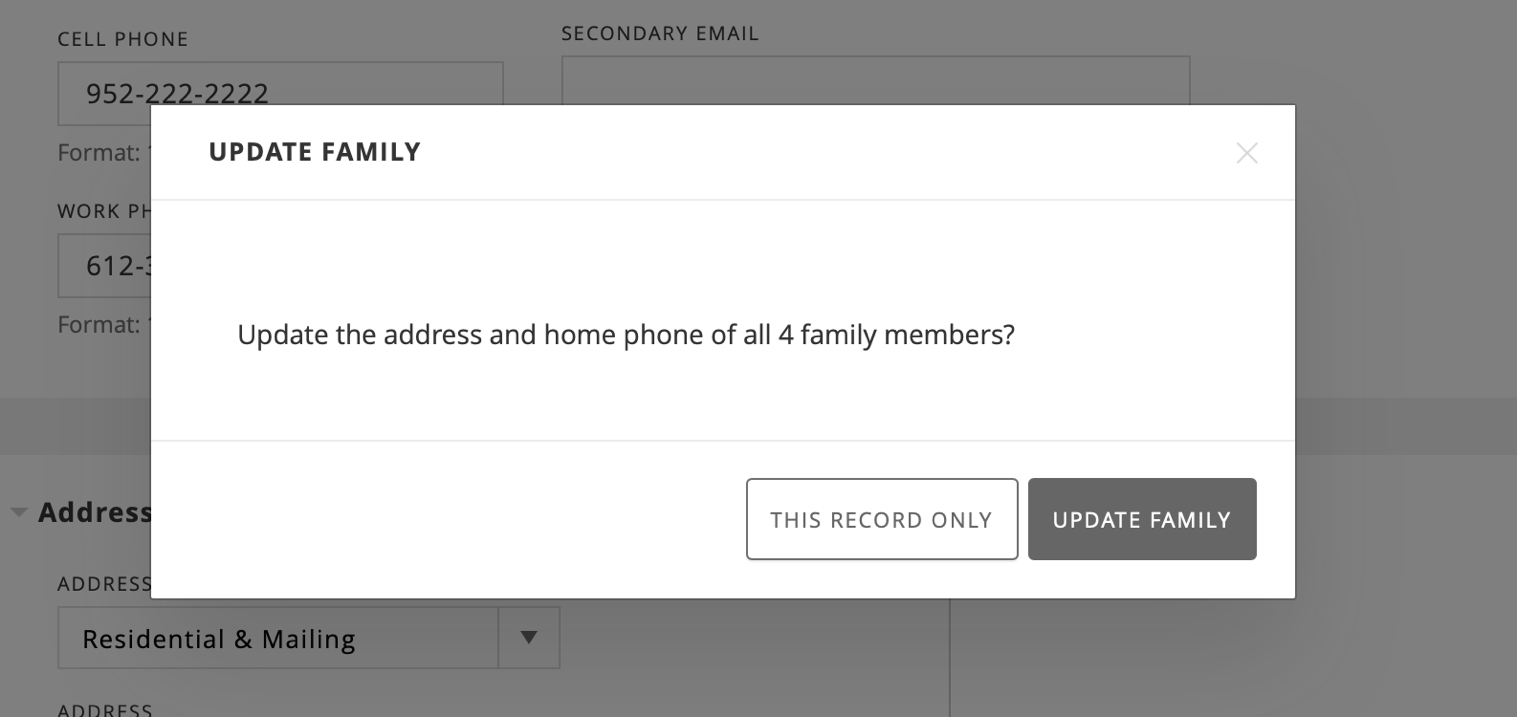 Step 9:  If you make edits and click <SAVE>, you will see the following “PROPOSE EDITS” message before the changes are submitted:    Just type “Member Update”Click <Propose Edits>These edits will take effect once the administrator approves the request 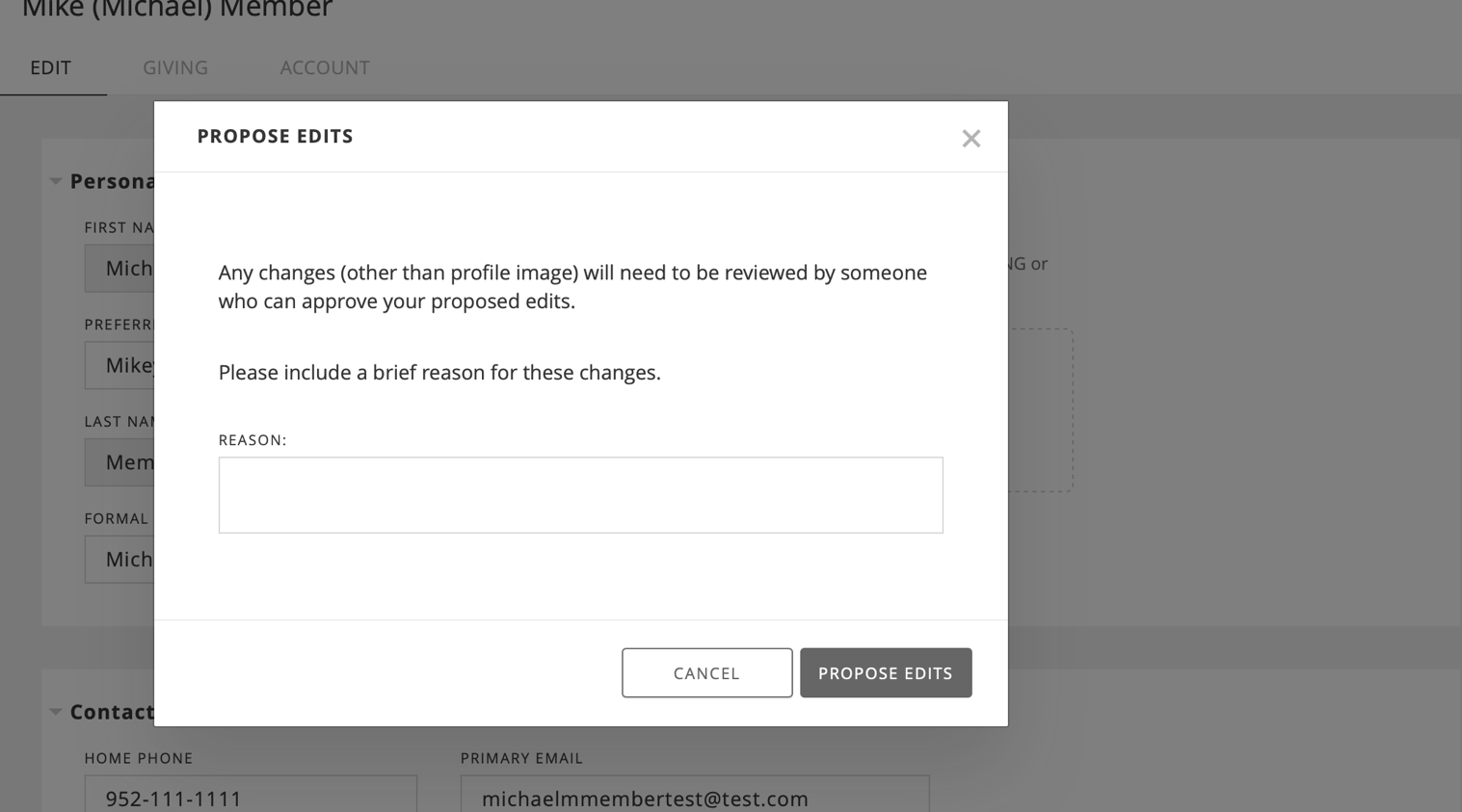 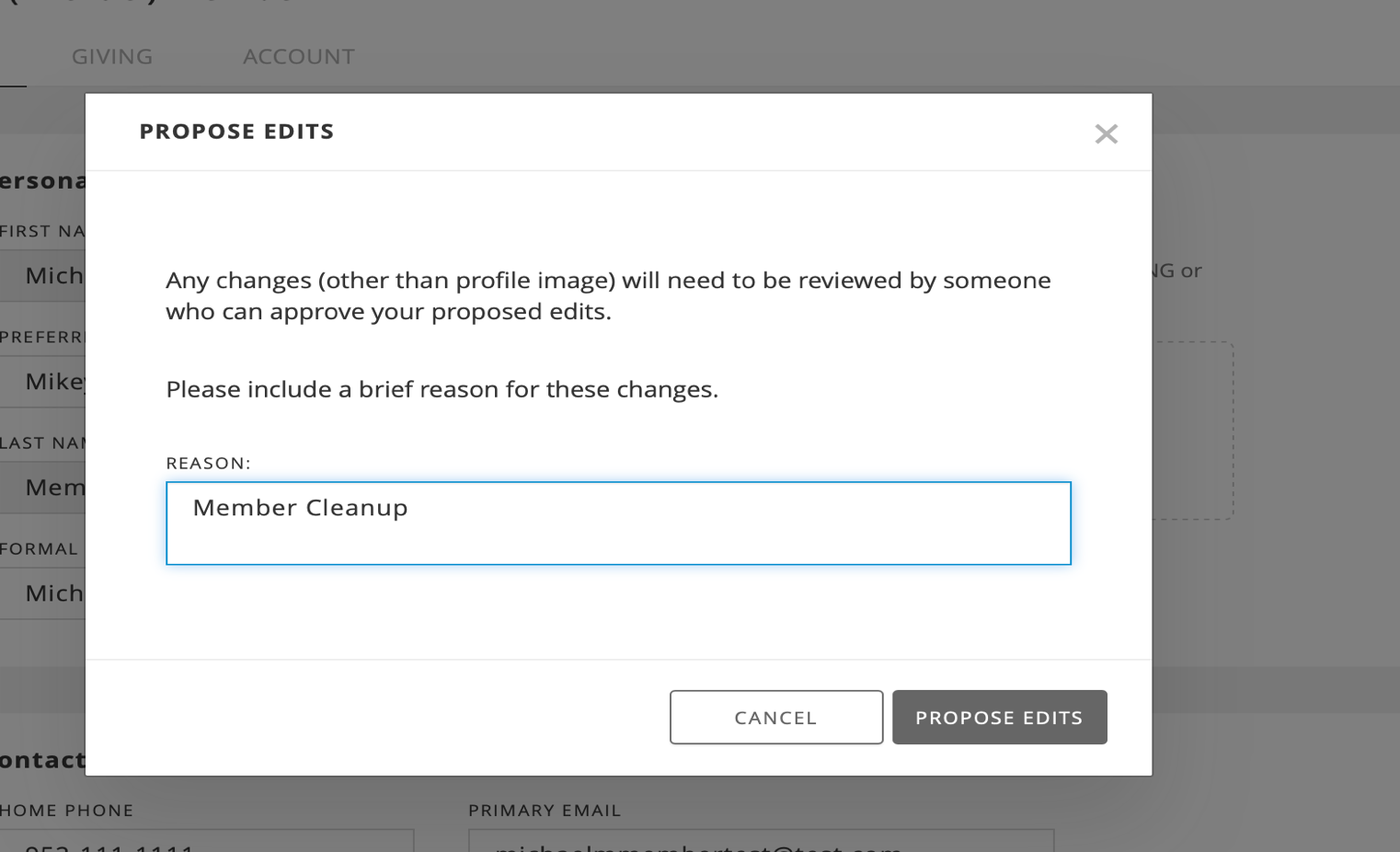 Step 10:  Changes will NOT take effect until Administrator in Church Office approves:It could take a few business days Please notify church office if your changes have not been updated within 1 week. 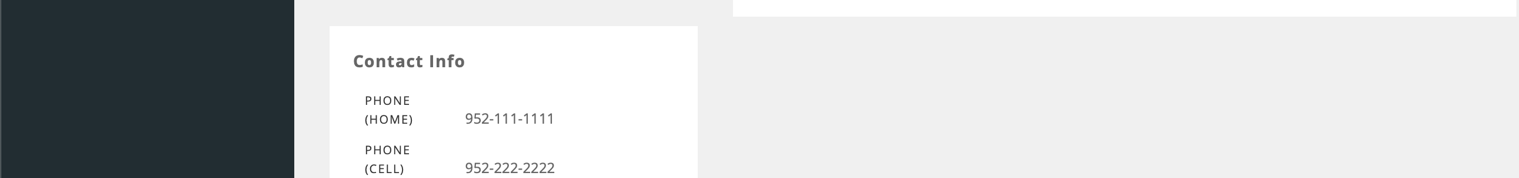 Step 11:  Updating your other Family Members’ Profiles: The Primary Contact will see all members of the family in his / her profile page. From here, the Primary Contact can navigate to each person’s profile page to edit any additional details that need to be updated. You can click on the person’s name (e.g. Mandy Member) to view and edit that person’s profile 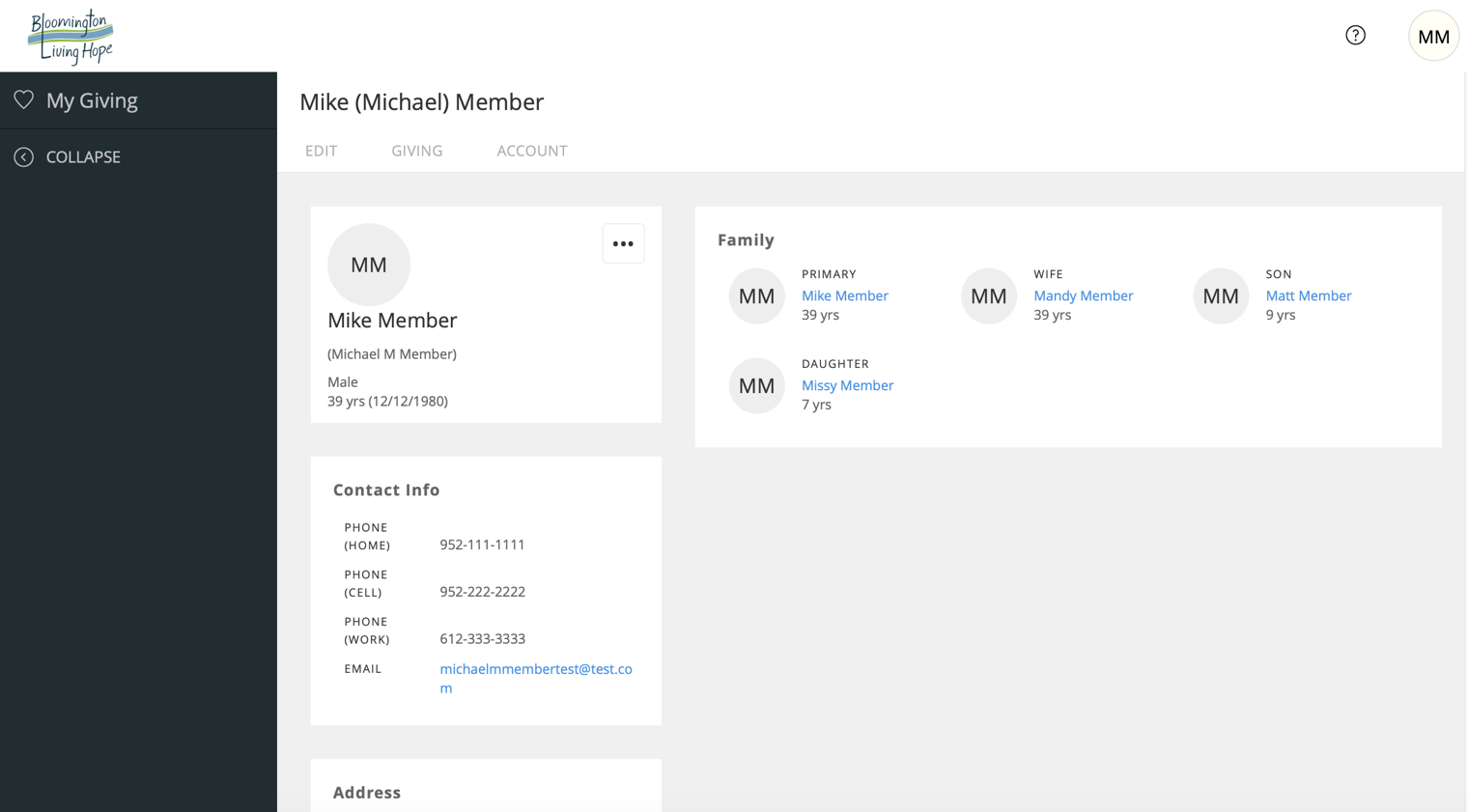 Step 11:  Review each family members’ information page, press <EDIT> if you see changes that are needed: Review the details on the page for each family member (example:  Mandy Member).If changes are needed, you are click on the <EDIT> tab to edit the information for that person.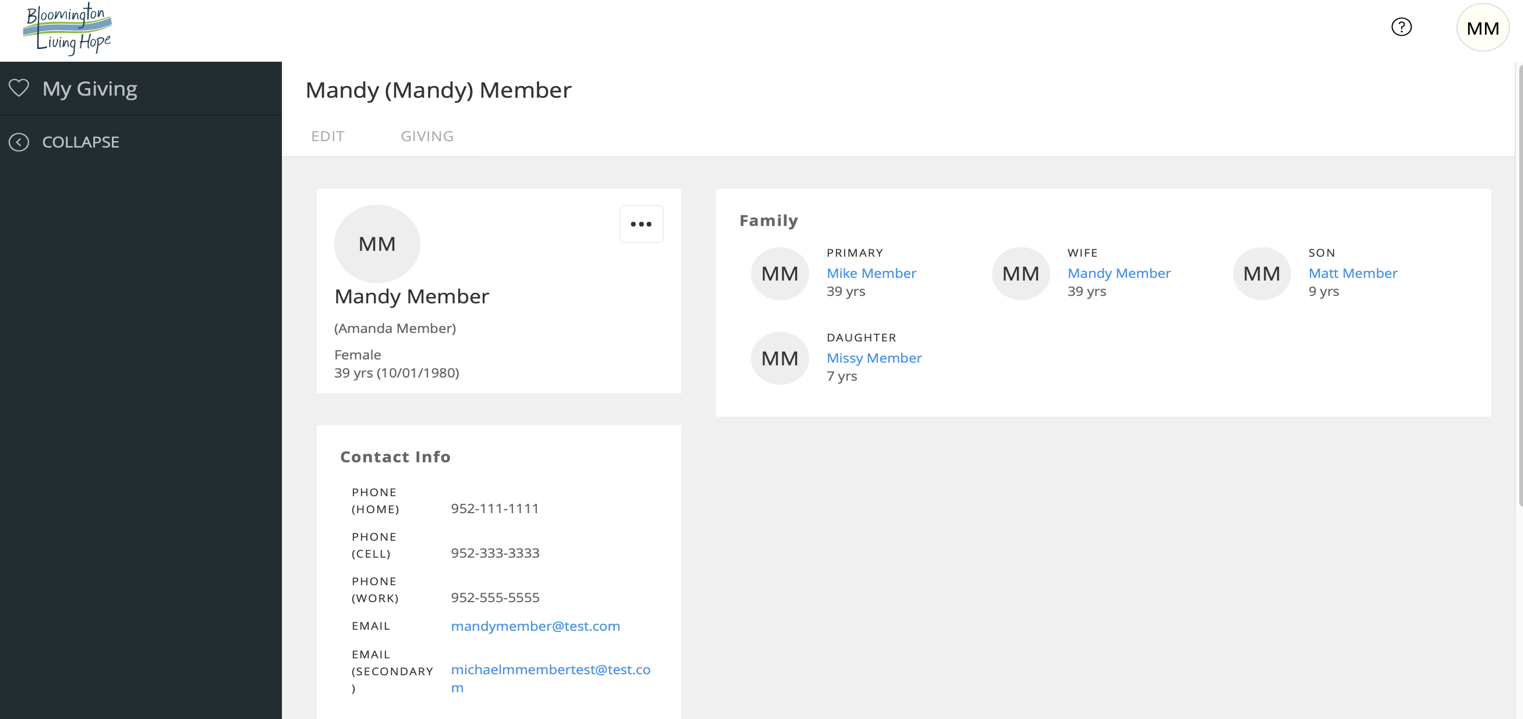 GO BACK TO STEPS 7 - STEPS 10 (Follow the same steps for each family member’s profile):  Validate information in all fields; Make Edits to any fields that need changes Hit <SAVE>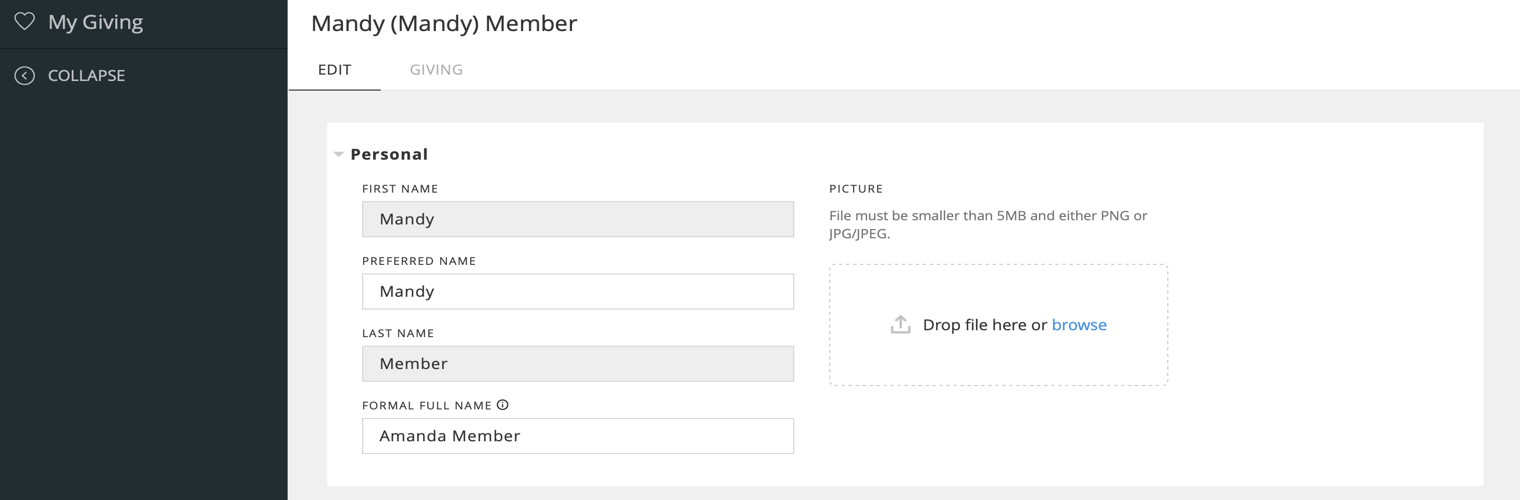 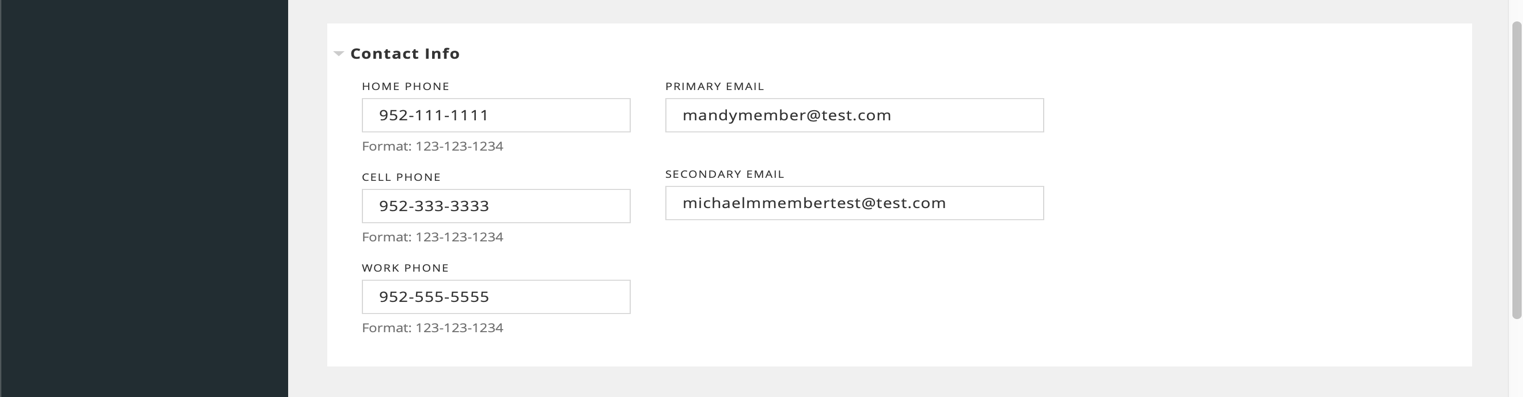 